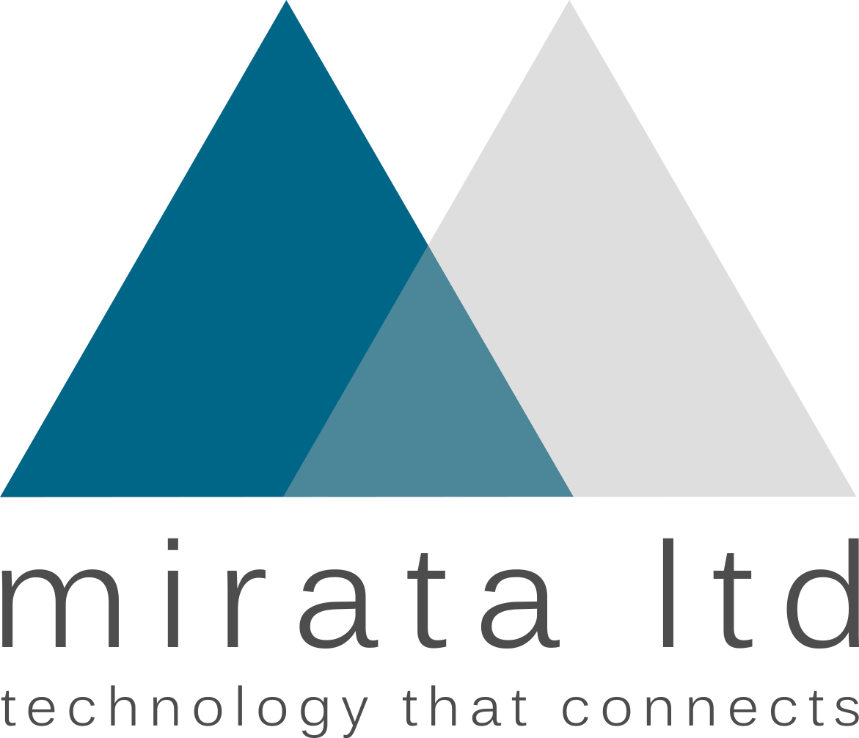 Creating Your BrandThis document aims to help with specifying what you are looking for in a new brand. From this we can move forward with how we can create an identity to suit your requirements and organisation.Branding Strategy QuestionnaireWhat is the name of your organisation?Section 1: Brand BehavioursPurposeWhat is the nature of your organisation?BusinessCharityFaith OrganisationPersonal Identity Other (please specify)Why does your organisation exist?Who are your target audiences?MissionWhat does your organisation set out to achieve?Please list some of the projects/products/initiatives that your organisation currently offers:Please describe your approach in 5 words:How does your organisation currently reach its target audiences?VisionWhat are some of the ideas/projects/products you have in mind for the future?Section 2: Brand CommunicationUsing 5 words, describe how you would like people to feel when interacting with your organisation:Please select which tone of voice would be most appropriate for your organisation:Serious and Formal                     Practical and Friendly                       Casual and HumourousSection 3: Brand DesignDo you have an existing brand / logo?YesNoIf yes, please outline its positive and negative points below:Please specify which colours you would like to consider when forming a new logo designWould you like a logo that is typography based, or to include some imagery?Text based □Image based □A combination of text and imagery □Will you require a family of logos, varying in size, for application on a variety of products/spaces?YesNoAre there any fonts that you have been using as an organisation and wish to continue through into your new brand?Section 4: Additional ProductsPlease list any graphic products / stationery item designs you will need us to produce once your brand has been finalised:Additional NotesNext StepsOnce we have this information, we will produce some initial designs and send them for approval / feedback. 